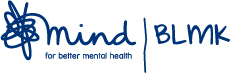 Access Mind BLMK’s ServicesConfidentialityPlease indicate below if you consent to Mind BLMK collecting, recording and processing your personal data for the purpose of providing you with support and to ensure your health, safety and wellbeing. 

Mind BLMK will use your information appropriately and in line with our Privacy Policy which you can see here: Privacy Policy (https://www.mind-blmk.org.uk/privacy-policy). Your details will not be shared with anyone else without your consent. If you have any concerns or questions about how your personal data is collected and used, please ring our HQ on 0300 330 0648 or email hq@mind-blmk.org.uk. Please note that without your consent you will not be able to submit this form and access Mind BLMK’s services. 

Please note: Where information is given in confidence that Mind BLMK believes poses a risk to the service user, a risk to other people, a risk to the safety and welfare of a child, or is against the law, we reserve the right to disclose that information to a relevant third party.The information you enter into this form will be collected and stored by Mind BLMK. Please tick the tick box below to confirm you agree. I agree					I do not agreeTo access our services, please complete this form and we will contact you to discuss next steps. Please provide as much information as possible.   Please confirm that you have the consent of the person for Mind BLMK to contact them in an emergency by ticking the checkbox below.My emergency contact has given their consent: Risk assessment/care plan attached: If you can fill in the rest of this form please do so. Alternatively you can sign and return this form to the address overleaf and we will contact you for further information. Please return this form marked ‘Private and Confidential’ to:
Mind BLMK, The Rufus Centre, Steppingley Road, Flitwick MK45 1AH or email: hq@mind-blmk.org.uk Tel: 0300 330 0648 Fax: 01525 722224Mind BLMKEqual Opportunities and Disability MonitoringWe aim to provide equal opportunities and fair treatment for everyone. We would like you to complete this form in order to help us understand who we are reaching and to better serve the community. All details will be treated as confidential and are held in accordance with the Data Protection Act 1998 and the EU General Data Protection Regulation 2018.Thank you for completing this formDateYour DetailsYour DetailsYour DetailsYour DetailsYour DetailsYour DetailsFirst Name Surname Email AddressAddressDate of BirthHome Tel:Mobile Tel:How would you like us to contact you? How would you like us to contact you? How would you like us to contact you? How would you like us to contact you? Home Tel:EmailMobile Tel:PostPostcodeOk to leave message? Ok to leave message? Ok to leave message? Employment InformationEmployment InformationEmployment InformationEmployment InformationEmployment InformationEmployment InformationEmployment InformationEmployment InformationEmployed UnemployedMilitary VeteranCarerEmergency ContactEmergency ContactEmergency ContactEmergency ContactName Tel No:Relationship GP Details (if known)GP Details (if known)GP Details (if known)GP Details (if known)Name GP Address GP Address GP Address GP Address PostcodeGP Tel:If you are a health or social care professional helping a person to access our services please attach a risk assessment and/or care plan. This is a requirement.Details of referrer (if completing the form on behalf of someone)Details of referrer (if completing the form on behalf of someone)Details of referrer (if completing the form on behalf of someone)Name of referrerName of referrerOrganisation Address Organisation Address EmailTel:Which services would you like to access or like more information about? Which services would you like to access or like more information about? Which services would you like to access or like more information about? Which services would you like to access or like more information about? Which services would you like to access or like more information about? Which services would you like to access or like more information about? MentoringPeer Support GroupsNot sure or otherPlease can you tell us more information about what support you are looking for and why?Is there any additional information we need to know for you to access our services? e.g. Language, Access Issues, Disability etc (Please note: we are unable to provide transport) How did you hear about Mind BLMK’s services? How did you hear about Mind BLMK’s services? How did you hear about Mind BLMK’s services? How did you hear about Mind BLMK’s services? How did you hear about Mind BLMK’s services? How did you hear about Mind BLMK’s services? How did you hear about Mind BLMK’s services? How did you hear about Mind BLMK’s services? How did you hear about Mind BLMK’s services? GPCMHT/ Recovery TeamSocial WorkerCounsellingIAPTFriend or FamilyOther (please specify)Other (please specify)Data Protection (Please complete if you are the person accessing our services)Mind BLMK adheres to the Data Protection Act 1998’s principles of good information handling and the EU General Data Protection Regulation 2018. Information will be:Fairly and lawfully processedProcessed for limited purposesAdequate, relevant and not excessiveAccurate and up-to-date, not kept for longer than necessary and secure.Your agreementI, (print name)_____________________ hereby give permission to Mind BLMK to process my information in line with the Data Protection Act 1988 and the EU General Data Protection Regulation 2018. I agree that information can be both sought and shared with Mind BLMK about my health and welfare and that such information will be securely stored, both on paper and electronically.Signed _______________________________________  Date __________   Please note: If submitting this form electronically you will be asked to sign and date a printed copy at your first meeting.OFFICE USE ONLYOFFICE USE ONLYOFFICE USE ONLYOFFICE USE ONLYOutcomeDate Name:Name:Name:Name:Name:Age group:Gender:Gender:Sexual orientation:Religion/Faith:17 or under 18-29 30-39 40-49 50-59 60-69 70 and over Prefer not to say Male Female The gender ticked above is different from the sex assigned to me at birth Prefer not to say Male Female The gender ticked above is different from the sex assigned to me at birth Prefer not to say Bisexual Gay man Lesbian Heterosexual Other Please specify:Prefer not to say No religion/faith Christian (anydenomination) Buddhist Hindu Sikh Muslim Jewish Other Please specify:Prefer not to say Disability:Disability:Ethnicity:Ethnicity:Ethnicity:Are your day-to-day activities limited because of a health problem or disability which has lasted oris expected to last for at least12 months?No Yes, limited a lot Yes, limited a little Prefer not to say If yes, please specify briefly:Are your day-to-day activities limited because of a health problem or disability which has lasted oris expected to last for at least12 months?No Yes, limited a lot Yes, limited a little Prefer not to say If yes, please specify briefly:White English / Welsh / Scottish /Northern Irish /British White Irish White Gypsy or Irish Traveller *Any other white background Mixed White and Black Caribbean Mixed White and Black African Mixed White and Asian *Any other mixed background Black or British African Black or British Caribbean *Any other black background Asian or British Indian Asian or British Pakistani Asian or British Bangladeshi Asian or British Chinese *Any other Asian background *Please specify: Prefer not to say White English / Welsh / Scottish /Northern Irish /British White Irish White Gypsy or Irish Traveller *Any other white background Mixed White and Black Caribbean Mixed White and Black African Mixed White and Asian *Any other mixed background Black or British African Black or British Caribbean *Any other black background Asian or British Indian Asian or British Pakistani Asian or British Bangladeshi Asian or British Chinese *Any other Asian background *Please specify: Prefer not to say White English / Welsh / Scottish /Northern Irish /British White Irish White Gypsy or Irish Traveller *Any other white background Mixed White and Black Caribbean Mixed White and Black African Mixed White and Asian *Any other mixed background Black or British African Black or British Caribbean *Any other black background Asian or British Indian Asian or British Pakistani Asian or British Bangladeshi Asian or British Chinese *Any other Asian background *Please specify: Prefer not to say 